 Laurea in Dams - discipline delle arti, della musica e dello spettacolo (D.M. 270)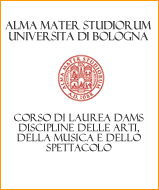 Piano didattico per gli studenti iscritti al I annoIl corso di laurea propone quattro orientamenti: Arti visiveCinema MusicaTeatroIl DAMS viene istituito nel 1970/'71, all'interno della Facoltà di Lettere dell'Università di Bologna, con lo specifico intento di indagare criticamente e sviluppare operativamente le sinergie tra i linguaggi espressivi non-verbali dell'Arte, del Cinema, della Musica e del Teatro, ossia dei quattro ambiti culturali complementari che rappresentano i quattro curricula in cui oggi esso è articolato. Il Corso ha cercato sin dal principio di definire e diffondere un'idea di cultura in cui il rapporto tra teoria e pratica dell'Arte, della Musica e dello Spettacolo si articolasse in forme aperte, più adatte alle nuove figure operative richieste dal nostro presente. A questo scopo, ha sempre mantenuto stretti rapporti con il mondo attivo dell'arte e della comunicazione culturale, chiamando tra i suoi docenti intellettuali, critici e artisti di chiara fama e offrendo agli studenti ogni possibile occasione di esperienze dirette. Il nuovo Corso triennale mantiene gli stessi intenti con cui il DAMS è nato e ad un tempo modifica i propri curricula in senso maggiormente professionalizzante, arricchendoli di laboratori tecnico-pratici e di momenti di tirocinio interno ed esterno.